《新时代公民道德建设实施纲要》2019年10月26日，中共中央、国务院印发了《新时代公民道德建设实施纲要》，并发出通知，要求各地区各部门结合实际认真贯彻落实。　　《新时代公民道德建设实施纲要》全文如下。　　中华文明源远流长，孕育了中华民族的宝贵精神品格，培育了中国人民的崇高价值追求。中国共产党领导人民在革命、建设和改革历史进程中，坚持马克思主义对人类美好社会的理想，继承发扬中华传统美德，创造形成了引领中国社会发展进步的社会主义道德体系。坚持和发展中国特色社会主义，需要物质文明和精神文明全面发展、人民物质生活和精神生活水平全面提升。中国特色社会主义进入新时代，加强公民道德建设、提高全社会道德水平，是全面建成小康社会、全面建设社会主义现代化强国的战略任务，是适应社会主要矛盾变化、满足人民对美好生活向往的迫切需要，是促进社会全面进步、人的全面发展的必然要求。　　2001年，党中央颁布《公民道德建设实施纲要》，对在社会主义市场经济条件下加强公民道德建设提供了重要指导，有力促进了社会主义精神文明建设。党的十八大以来，以习近平同志为核心的党中央高度重视公民道德建设，立根塑魂、正本清源，作出一系列重要部署，推动思想道德建设取得显著成效。中国特色社会主义和中国梦深入人心，践行社会主义核心价值观、传承中华优秀传统文化的自觉性不断提升，爱国主义、集体主义、社会主义思想广为弘扬，崇尚英雄、尊重模范、学习先进成为风尚，民族自信心、自豪感大大增强，人民思想觉悟、道德水准、文明素养不断提高，道德领域呈现积极健康向上的良好态势。　　同时也要看到，在国际国内形势深刻变化、我国经济社会深刻变革的大背景下，由于市场经济规则、政策法规、社会治理还不够健全，受不良思想文化侵蚀和网络有害信息影响，道德领域依然存在不少问题。一些地方、一些领域不同程度存在道德失范现象，拜金主义、享乐主义、极端个人主义仍然比较突出；一些社会成员道德观念模糊甚至缺失，是非、善恶、美丑不分，见利忘义、唯利是图，损人利己、损公肥私；造假欺诈、不讲信用的现象久治不绝，突破公序良俗底线、妨害人民幸福生活、伤害国家尊严和民族感情的事件时有发生。这些问题必须引起全党全社会高度重视，采取有力措施切实加以解决。　　加强公民道德建设是一项长期而紧迫、艰巨而复杂的任务，要适应新时代新要求，坚持目标导向和问题导向相统一，进一步加大工作力度，把握规律、积极创新，持之以恒、久久为功，推动全民道德素质和社会文明程度达到一个新高度。　　一、总体要求　　要以习近平新时代中国特色社会主义思想为指导，紧紧围绕进行伟大斗争、建设伟大工程、推进伟大事业、实现伟大梦想，着眼构筑中国精神、中国价值、中国力量，促进全体人民在理想信念、价值理念、道德观念上紧密团结在一起，在全民族牢固树立中国特色社会主义共同理想，在全社会大力弘扬社会主义核心价值观，积极倡导富强民主文明和谐、自由平等公正法治、爱国敬业诚信友善，全面推进社会公德、职业道德、家庭美德、个人品德建设，持续强化教育引导、实践养成、制度保障，不断提升公民道德素质，促进人的全面发展，培养和造就担当民族复兴大任的时代新人。　　——坚持马克思主义道德观、社会主义道德观，倡导共产主义道德，以为人民服务为核心，以集体主义为原则，以爱祖国、爱人民、爱劳动、爱科学、爱社会主义为基本要求，始终保持公民道德建设的社会主义方向。　　——坚持以社会主义核心价值观为引领，将国家、社会、个人层面的价值要求贯穿到道德建设各方面，以主流价值建构道德规范、强化道德认同、指引道德实践，引导人们明大德、守公德、严私德。　　——坚持在继承传统中创新发展，自觉传承中华传统美德，继承我们党领导人民在长期实践中形成的优良传统和革命道德，适应新时代改革开放和社会主义市场经济发展要求，积极推动创造性转化、创新性发展，不断增强道德建设的时代性实效性。　　——坚持提升道德认知与推动道德实践相结合，尊重人民群众的主体地位，激发人们形成善良的道德意愿、道德情感，培育正确的道德判断和道德责任，提高道德实践能力尤其是自觉实践能力，引导人们向往和追求讲道德、尊道德、守道德的生活。　　——坚持发挥社会主义法治的促进和保障作用，以法治承载道德理念、鲜明道德导向、弘扬美德义行，把社会主义道德要求体现到立法、执法、司法、守法之中，以法治的力量引导人们向上向善。　　——坚持积极倡导与有效治理并举，遵循道德建设规律，把先进性要求与广泛性要求结合起来，坚持重在建设、立破并举，发挥榜样示范引领作用，加大突出问题整治力度，树立新风正气、祛除歪风邪气。　　要把社会公德、职业道德、家庭美德、个人品德建设作为着力点。推动践行以文明礼貌、助人为乐、爱护公物、保护环境、遵纪守法为主要内容的社会公德，鼓励人们在社会上做一个好公民；推动践行以爱岗敬业、诚实守信、办事公道、热情服务、奉献社会为主要内容的职业道德，鼓励人们在工作中做一个好建设者；推动践行以尊老爱幼、男女平等、夫妻和睦、勤俭持家、邻里互助为主要内容的家庭美德，鼓励人们在家庭里做一个好成员；推动践行以爱国奉献、明礼遵规、勤劳善良、宽厚正直、自强自律为主要内容的个人品德，鼓励人们在日常生活中养成好品行。　　二、重点任务　　1．筑牢理想信念之基。人民有信仰，国家有力量，民族有希望。信仰信念指引人生方向，引领道德追求。要坚持不懈用习近平新时代中国特色社会主义思想武装全党、教育人民，引导人们把握丰富内涵、精神实质、实践要求，打牢信仰信念的思想理论根基。在全社会广泛开展理想信念教育，深化社会主义和共产主义宣传教育，深化中国特色社会主义和中国梦宣传教育，引导人们不断增强道路自信、理论自信、制度自信、文化自信，把共产主义远大理想与中国特色社会主义共同理想统一起来，把实现个人理想融入实现国家富强、民族振兴、人民幸福的伟大梦想之中。　　2．培育和践行社会主义核心价值观。社会主义核心价值观是当代中国精神的集中体现，是凝聚中国力量的思想道德基础。要持续深化社会主义核心价值观宣传教育，增进认知认同、树立鲜明导向、强化示范带动，引导人们把社会主义核心价值观作为明德修身、立德树人的根本遵循。坚持贯穿结合融入、落细落小落实，把社会主义核心价值观要求融入日常生活，使之成为人们日用而不觉的道德规范和行为准则。坚持德法兼治，以道德滋养法治精神，以法治体现道德理念，全面贯彻实施宪法，推动社会主义核心价值观融入法治建设，将社会主义核心价值观要求全面体现到中国特色社会主义法律体系中，体现到法律法规立改废释、公共政策制定修订、社会治理改进完善中，为弘扬主流价值提供良好社会环境和制度保障。　　3．传承中华传统美德。中华传统美德是中华文化精髓，是道德建设的不竭源泉。要以礼敬自豪的态度对待中华优秀传统文化，充分发掘文化经典、历史遗存、文物古迹承载的丰厚道德资源，弘扬古圣先贤、民族英雄、志士仁人的嘉言懿行，让中华文化基因更好植根于人们的思想意识和道德观念。深入阐发中华优秀传统文化蕴含的讲仁爱、重民本、守诚信、崇正义、尚和合、求大同等思想理念，深入挖掘自强不息、敬业乐群、扶正扬善、扶危济困、见义勇为、孝老爱亲等传统美德，并结合新的时代条件和实践要求继承创新，充分彰显其时代价值和永恒魅力，使之与现代文化、现实生活相融相通，成为全体人民精神生活、道德实践的鲜明标识。　　4．弘扬民族精神和时代精神。以爱国主义为核心的民族精神和以改革创新为核心的时代精神，是中华民族生生不息、发展壮大的坚实精神支撑和强大道德力量。要深化改革开放史、新中国历史、中国共产党历史、中华民族近代史、中华文明史教育，弘扬中国人民伟大创造精神、伟大奋斗精神、伟大团结精神、伟大梦想精神，倡导一切有利于团结统一、爱好和平、勤劳勇敢、自强不息的思想和观念，构筑中华民族共有精神家园。要继承和发扬党领导人民创造的优良传统，传承红色基因，赓续精神谱系。要紧紧围绕全面深化改革开放、深入推进社会主义现代化建设，大力倡导解放思想、实事求是、与时俱进、求真务实的理念，倡导“幸福源自奋斗”、“成功在于奉献”、“平凡孕育伟大”的理念，弘扬改革开放精神、劳动精神、劳模精神、工匠精神、优秀企业家精神、科学家精神，使全体人民保持昂扬向上、奋发有为的精神状态。　　三、深化道德教育引导　　1．把立德树人贯穿学校教育全过程。学校是公民道德建设的重要阵地。要全面贯彻党的教育方针，坚持社会主义办学方向，坚持育人为本、德育为先，把思想品德作为学生核心素养、纳入学业质量标准，构建德智体美劳全面培养的教育体系。加强思想品德教育，遵循不同年龄阶段的道德认知规律，结合基础教育、职业教育、高等教育的不同特点，把社会主义核心价值观和道德规范有效传授给学生。注重融入贯穿，把公民道德建设的内容和要求体现到各学科教育中，体现到学科体系、教学体系、教材体系、管理体系建设中，使传授知识过程成为道德教化过程。开展社会实践活动，强化劳动精神、劳动观念教育，引导学生热爱劳动、尊重劳动，懂得劳动最光荣、劳动最崇高、劳动最伟大、劳动最美丽的道理，更好认识社会、了解国情，增强社会责任感。加强师德师风建设，引导教师以德立身、以德立学、以德施教、以德育德，做有理想信念、有道德情操、有扎实学识、有仁爱之心的好老师。建设优良校风，用校训励志，丰富校园文化生活，营造有利于学生修德立身的良好氛围。　　2．用良好家教家风涵育道德品行。家庭是社会的基本细胞，是道德养成的起点。要弘扬中华民族传统家庭美德，倡导现代家庭文明观念，推动形成爱国爱家、相亲相爱、向上向善、共建共享的社会主义家庭文明新风尚，让美德在家庭中生根、在亲情中升华。通过多种方式，引导广大家庭重言传、重身教，教知识、育品德，以身作则、耳濡目染，用正确道德观念塑造孩子美好心灵；自觉传承中华孝道，感念父母养育之恩、感念长辈关爱之情，养成孝敬父母、尊敬长辈的良好品质；倡导忠诚、责任、亲情、学习、公益的理念，让家庭成员相互影响、共同提高，在为家庭谋幸福、为他人送温暖、为社会作贡献过程中提高精神境界、培育文明风尚。　　3．以先进模范引领道德风尚。伟大时代呼唤伟大精神，崇高事业需要榜样引领。要精心选树时代楷模、道德模范等先进典型，综合运用宣讲报告、事迹报道、专题节目、文艺作品、公益广告等形式，广泛宣传他们的先进事迹和突出贡献，树立鲜明时代价值取向，彰显社会道德高度。持续推出各行各业先进人物，广泛推荐宣传最美人物、身边好人，让不同行业、不同群体都能学有榜样、行有示范，形成见贤思齐、争当先进的生动局面。尊崇褒扬、关心关爱先进人物和英雄模范，建立健全关爱关怀机制，维护先进人物和英雄模范的荣誉和形象，形成德者有得、好人好报的价值导向。　　4．以正确舆论营造良好道德环境。舆论具有成风化人、敦风化俗的重要作用。要坚持以正确的舆论引导人，把正确价值导向和道德要求体现到经济、社会、文化等各领域的新闻报道中，体现到娱乐、体育、广告等各类节目栏目中。加强对道德领域热点问题的引导，以事说理、以案明德，着力增强人们的法治意识、公共意识、规则意识、责任意识。发挥舆论监督作用，对违反社会道德、背离公序良俗的言行和现象，及时进行批评、驳斥，激浊扬清、弘扬正气。传媒和相关业务从业人员要加强道德修养、强化道德自律，自觉履行社会责任。　　5．以优秀文艺作品陶冶道德情操。文以载道，文以传情，文以植德。要把培育和弘扬社会主义核心价值观作为根本任务，坚持以人民为中心的创作导向，推出更多讴歌党、讴歌祖国，讴歌人民、讴歌英雄，讴歌劳动、讴歌奉献的精品力作，润物无声传播真善美，弘扬崇高的道德理想和道德追求。坚持把社会效益放在首位，倡导讲品位、讲格调、讲责任，抵制低俗、庸俗、媚俗，用健康向上的文艺作品温润心灵、启迪心智、引领风尚。要把社会主义道德作为文艺评论、评介、评奖的重要标准，更好地引导文艺创作生产传播坚守正道、弘扬正气。文艺工作者要把崇德尚艺作为一生的功课，把为人、做事、从艺统一起来，加强思想积累、知识储备、艺术训练，提高学养、涵养、修养，努力追求真才学、好德行、高品位，做到德艺双馨。　　6．发挥各类阵地道德教育作用。各类阵地是面向广大群众开展道德教育的基本依托。要加强新时代文明实践中心建设，大力推进媒体融合发展，抓好县级融媒体中心建设，推动基层广泛开展中国特色社会主义文化、社会主义思想道德学习教育实践，引导人们提高思想觉悟、道德水准、文明素养。加强爱国主义教育基地和革命纪念设施建设保护利用，充实展陈内容，丰富思想内涵，提升教育功能。民族团结、科普、国防等教育基地，图书馆、文化馆、博物馆、纪念馆、科技馆、青少年活动中心等公共文化设施，都要结合各自功能特点有针对性地开展道德教育。用好宣传栏、显示屏、广告牌等户外媒介，营造明德守礼的浓厚氛围。　　7．抓好重点群体的教育引导。公民道德建设既要面向全体社会成员开展，也要聚焦重点、抓住关键。党员干部的道德操守直接影响着全社会道德风尚，要落实全面从严治党要求，加强理想信念教育，补足精神之钙；要加强政德修养，坚持法律红线不可逾越、道德底线不可触碰，在严肃规范的党内政治生活中锤炼党性、改进作风、砥砺品质，践行忠诚老实、公道正派、艰苦奋斗、清正廉洁等品格，正心修身、慎独慎微，严以律己、廉洁齐家，在道德建设中为全社会作出表率。青少年是国家的希望、民族的未来，要坚持从娃娃抓起，引导青少年把正确的道德认知、自觉的道德养成、积极的道德实践紧密结合起来，善于从中华民族传统美德中汲取道德滋养，从英雄人物和时代楷模身上感受道德风范，从自身内省中提升道德修为，不断修身立德，打牢道德根基。全社会都要关心帮助支持青少年成长发展，完善家庭、学校、政府、社会相结合的思想道德教育体系，引导青少年树立远大志向，热爱党、热爱祖国、热爱人民，形成好思想、好品行、好习惯，扣好人生第一粒扣子。社会公众人物知名度高、影响力大，要加强思想政治引领，引导他们承担社会责任，加强道德修养，注重道德自律，自觉接受社会和舆论监督，树立良好社会形象。　　四、推动道德实践养成　　1．广泛开展弘扬时代新风行动。良好社会风尚是社会文明程度的重要标志，涵育着公民美德善行，推动着社会和谐有序运转。要紧密结合社会发展实际，广泛开展文明出行、文明交通、文明旅游、文明就餐、文明观赛等活动，引导人们自觉遵守社会交往、公共场所中的文明规范。着眼完善社会治理、规范社会秩序，推动街道社区、交通设施、医疗场所、景区景点、文体场馆等的精细管理、规范运营，优化公共空间、提升服务水平，为人们增强公共意识、规则意识创造良好环境。　　2．深化群众性创建活动。各类群众性创建活动是人民群众自我教育、自我提高的生动实践。群众性精神文明创建活动要突出道德要求，充实道德内容，将社会公德、职业道德、家庭美德、个人品德建设贯穿创建全过程。文明城市、文明村镇创建要坚持为民利民惠民，突出文明和谐、宜居宜业，不断提升基层社会治理水平和群众文明素质。文明单位创建要立足行业特色、职业特点，突出涵养职业操守、培育职业精神、树立行业新风，引导从业者精益求精、追求卓越，为社会提供优质产品和服务。文明家庭创建要聚焦涵育家庭美德，弘扬优良家风。文明校园创建要聚焦立德树人，培养德智体美劳全面发展的社会主义建设者和接班人。各级党政机关、各行业各系统开展的创建活动，要把公民道德建设摆在更加重要的位置，以扎实有效的创建工作推动全民道德素质提升。　　3．持续推进诚信建设。诚信是社会和谐的基石和重要特征。要继承发扬中华民族重信守诺的传统美德，弘扬与社会主义市场经济相适应的诚信理念、诚信文化、契约精神，推动各行业各领域制定诚信公约，加快个人诚信、政务诚信、商务诚信、社会诚信和司法公信建设，构建覆盖全社会的征信体系，健全守信联合激励和失信联合惩戒机制，开展诚信缺失突出问题专项治理，提高全社会诚信水平。重视学术、科研诚信建设，严肃查处违背学术科研诚信要求的行为。深入开展“诚信建设万里行”、“诚信兴商宣传月”等活动，评选发布“诚信之星”，宣传推介诚信先进集体，激励人们更好地讲诚实、守信用。　　4．深入推进学雷锋志愿服务。学雷锋和志愿服务是践行社会主义道德的重要途径。要弘扬雷锋精神和奉献、友爱、互助、进步的志愿精神，围绕重大活动、扶贫救灾、敬老救孤、恤病助残、法律援助、文化支教、环境保护、健康指导等，广泛开展学雷锋和志愿服务活动，引导人们把学雷锋和志愿服务作为生活方式、生活习惯。推动志愿服务组织发展，完善激励褒奖制度，推进学雷锋志愿服务制度化常态化，使“我为人人、人人为我”蔚然成风。　　5．广泛开展移风易俗行动。摒弃陈规陋习、倡导文明新风是道德建设的重要任务。要围绕实施乡村振兴战略，培育文明乡风、淳朴民风，倡导科学文明生活方式，挖掘创新乡土文化，不断焕发乡村文明新气象。充分发挥村规民约、道德评议会、红白理事会等作用，破除铺张浪费、薄养厚葬、人情攀比等不良习俗。要提倡科学精神，普及科学知识，抵制迷信和腐朽落后文化，防范极端宗教思想和非法宗教势力渗透。　　6．充分发挥礼仪礼节的教化作用。礼仪礼节是道德素养的体现，也是道德实践的载体。要制定国家礼仪规程，完善党和国家功勋荣誉表彰制度，规范开展升国旗、奏唱国歌、入党入团入队等仪式，强化仪式感、参与感、现代感，增强人们对党和国家、对组织集体的认同感和归属感。充分利用重要传统节日、重大节庆和纪念日，组织开展群众性主题实践活动，丰富道德体验、增进道德情感。研究制定继承中华优秀传统、适应现代文明要求的社会礼仪、服装服饰、文明用语规范，引导人们重礼节、讲礼貌。　　7．积极践行绿色生产生活方式。绿色发展、生态道德是现代文明的重要标志，是美好生活的基础、人民群众的期盼。要推动全社会共建美丽中国，围绕世界地球日、世界环境日、世界森林日、世界水日、世界海洋日和全国节能宣传周等，广泛开展多种形式的主题宣传实践活动，坚持人与自然和谐共生，引导人们树立尊重自然、顺应自然、保护自然的理念，树立绿水青山就是金山银山的理念，增强节约意识、环保意识和生态意识。开展创建节约型机关、绿色家庭、绿色学校、绿色社区、绿色出行和垃圾分类等行动，倡导简约适度、绿色低碳的生活方式，拒绝奢华和浪费，引导人们做生态环境的保护者、建设者。　　8．在对外交流交往中展示文明素养。公民道德风貌关系国家形象。实施中国公民旅游文明素质行动计划，推动出入境管理机构、海关、驻外机构、旅行社、网络旅游平台等，加强文明宣传教育，引导中国公民在境外旅游、求学、经商、探亲中，尊重当地法律法规和文化习俗，展现中华美德，维护国家荣誉和利益。培育健康理性的国民心态，引导人们在各种国际场合、涉外活动和交流交往中，树立自尊自信、开放包容、积极向上的良好形象。　　五、抓好网络空间道德建设　　1．加强网络内容建设。网络信息内容广泛影响着人们的思想观念和道德行为。要深入实施网络内容建设工程，弘扬主旋律，激发正能量，让科学理论、正确舆论、优秀文化充盈网络空间。发展积极向上的网络文化，引导互联网企业和网民创作生产传播格调健康的网络文学、网络音乐、网络表演、网络电影、网络剧、网络音视频、网络动漫、网络游戏等。加强网上热点话题和突发事件的正确引导、有效引导，明辨是非、分清善恶，让正确道德取向成为网络空间的主流。　　2．培养文明自律网络行为。网上行为主体的文明自律是网络空间道德建设的基础。要建立和完善网络行为规范，明确网络是非观念，培育符合互联网发展规律、体现社会主义精神文明建设要求的网络伦理、网络道德。倡导文明办网，推动互联网企业自觉履行主体责任、主动承担社会责任，依法依规经营，加强网络从业人员教育培训，坚决打击网上有害信息传播行为，依法规范管理传播渠道。倡导文明上网，广泛开展争做中国好网民活动，推进网民网络素养教育，引导广大网民尊德守法、文明互动、理性表达，远离不良网站，防止网络沉迷，自觉维护良好网络秩序。　　3．丰富网上道德实践。互联网为道德实践提供了新的空间、新的载体。要积极培育和引导互联网公益力量，壮大网络公益队伍，形成线上线下踊跃参与公益事业的生动局面。加强网络公益宣传，引导人们随时、随地、随手做公益，推动形成关爱他人、奉献社会的良好风尚。拓展“互联网+公益”、“互联网+慈善”模式，广泛开展形式多样的网络公益、网络慈善活动，激发全社会热心公益、参与慈善的热情。加强网络公益规范化运行和管理，完善相关法规制度，促进网络公益健康有序发展。　　4．营造良好网络道德环境。加强互联网管理，正能量是总要求，管得住是硬道理，用得好是真本事。要严格依法管网治网，加强互联网领域立法执法，强化网络综合治理，加强网络社交平台、各类公众账号等管理，重视个人信息安全，建立完善新技术新应用道德评估制度，维护网络道德秩序。开展网络治理专项行动，加大对网上突出问题的整治力度，清理网络欺诈、造谣、诽谤、谩骂、歧视、色情、低俗等内容，反对网络暴力行为，依法惩治网络违法犯罪，促进网络空间日益清朗。　　六、发挥制度保障作用　　1．强化法律法规保障。法律是成文的道德，道德是内心的法律。要发挥法治对道德建设的保障和促进作用，把道德导向贯穿法治建设全过程，立法、执法、司法、守法各环节都要体现社会主义道德要求。及时把实践中广泛认同、较为成熟、操作性强的道德要求转化为法律规范，推动社会诚信、见义勇为、志愿服务、勤劳节俭、孝老爱亲、保护生态等方面的立法工作。坚持严格执法，加大关系群众切身利益重点领域的执法力度，以法治的力量维护道德、凝聚人心。坚持公正司法，发挥司法裁判定分止争、惩恶扬善功能，定期发布道德领域典型指导性司法案例，让人们从中感受到公平正义。推进全民守法普法，加强社会主义法治文化建设，营造全社会讲法治、重道德的良好环境，引导人们增强法治意识、坚守道德底线。　　2．彰显公共政策价值导向。公共政策与人们生产生活和现实利益密切相关，直接影响着人们的价值取向和道德判断。各项公共政策制度从设计制定到实施执行，都要充分体现道德要求，符合人们道德期待，实现政策目标和道德导向有机统一。科学制定经济社会政策和改革举措，在涉及就业、就学、住房、医疗、收入分配、社会保障等重大民生问题上，妥善处理各方面利益关系，充分体现维护社会公平正义的要求。加强对公共政策的道德风险和道德效果评估，及时纠正与社会主义道德相背离的突出问题，促进公共政策与道德建设良性互动。　　3．发挥社会规范的引导约束作用。各类社会规范有效调节着人们在共同生产生活中的关系和行为。要按照社会主义核心价值观的基本要求，健全各行各业规章制度，修订完善市民公约、乡规民约、学生守则等行为准则，突出体现自身特点的道德规范，更好发挥规范、调节、评价人们言行举止的作用。要发挥各类群众性组织的自我教育、自我管理、自我服务功能，推动落实各项社会规范，共建共享与新时代相匹配的社会文明。　　4．深化道德领域突出问题治理。道德建设既要靠教育倡导，也要靠有效治理。要综合施策、标本兼治，运用经济、法律、技术、行政和社会管理、舆论监督等各种手段，有力惩治失德败德、突破道德底线的行为。要组织开展道德领域突出问题专项治理，不断净化社会文化环境。针对污蔑诋毁英雄、伤害民族感情的恶劣言行，特别是对于损害国家尊严、出卖国家利益的媚外分子，要依法依规严肃惩戒，发挥警示教育作用。针对食品药品安全、产品质量安全、生态环境、社会服务、公共秩序等领域群众反映强烈的突出问题，要逐一进行整治，让败德违法者受到惩治、付出代价。建立惩戒失德行为常态化机制，形成扶正祛邪、惩恶扬善的社会风气。　　七、加强组织领导　　加强新时代公民道德建设，是推进中国特色社会主义事业的一项基础性、战略性工程。要坚持和加强党的领导，增强“四个意识”，坚定“四个自信”，做到“两个维护”，确保公民道德建设的正确方向。各级党委和政府要担负起公民道德建设的领导责任，将其摆上重要议事日程，纳入全局工作谋划推进，有机融入经济社会发展各方面。纪检监察机关和组织、统战、政法、网信、经济、外交、教育、科技、卫生健康、交通运输、民政、文化和旅游、民族宗教、农业农村、自然资源、生态环境等党政部门，要紧密结合工作职能，积极履行公民道德建设责任。发挥基层党组织和党员在新时代公民道德建设中的战斗堡垒作用和先锋模范作用。工会、共青团、妇联等群团组织，各民主党派和工商联，要积极发挥自身优势，共同推动公民道德建设。　　各级文明委和党委宣传部要切实履行指导、协调、组织职能，统筹力量、精心实施、加强督查，抓好工作任务落实。注重分析评估公民道德建设的进展和成效，及时总结推广成功经验和创新做法，加强道德领域重大理论和实践问题研究，推动形成公民道德建设蓬勃开展、深入发展的良好局面。新华社北京10月27日电 近日，中共中央、国务院印发《新时代公民道德建设实施纲要》（以下简称《纲要》）。中央宣传部负责人就《纲要》有关问题，接受了记者采访。　　问：请介绍一下出台《纲要》的背景意义。　　答：党的十八大以来，以习近平同志为核心的党中央高度重视公民道德建设，立根塑魂、正本清源，作出一系列重要部署，推动思想道德建设取得显著成效。中国特色社会主义和中国梦深入人心，践行社会主义核心价值观、传承中华优秀传统文化的自觉性不断提升，爱国主义、集体主义、社会主义思想广为弘扬，崇尚英雄、尊重模范、学习先进成为风尚，民族自信心、自豪感大大增强，人民思想觉悟、道德水准、文明素养不断提高，道德领域呈现积极健康向上的良好态势。　　党中央2001年颁布《公民道德建设实施纲要》至今已有18年，我们面临的世情国情党情发生了很大变化，特别是中国特色社会主义已经进入新时代，对新时代公民道德建设提出了新的更高要求。此时出台《纲要》这样一个指导性文件，坚持以习近平新时代中国特色社会主义思想为指导，全面总结这些年的工作实践，客观看待成绩和经验，准确把握道德建设领域存在的不足和问题，科学分析新时代对公民道德建设提出的新要求，进一步明确新时代公民道德建设的任务要求，对于推动全民道德素质和社会文明程度达到一个新高度，决胜全面建成小康社会、开启全面建设社会主义现代化国家新征程，具有十分重要的意义。　　问：请谈谈《纲要》的主要内容和特点。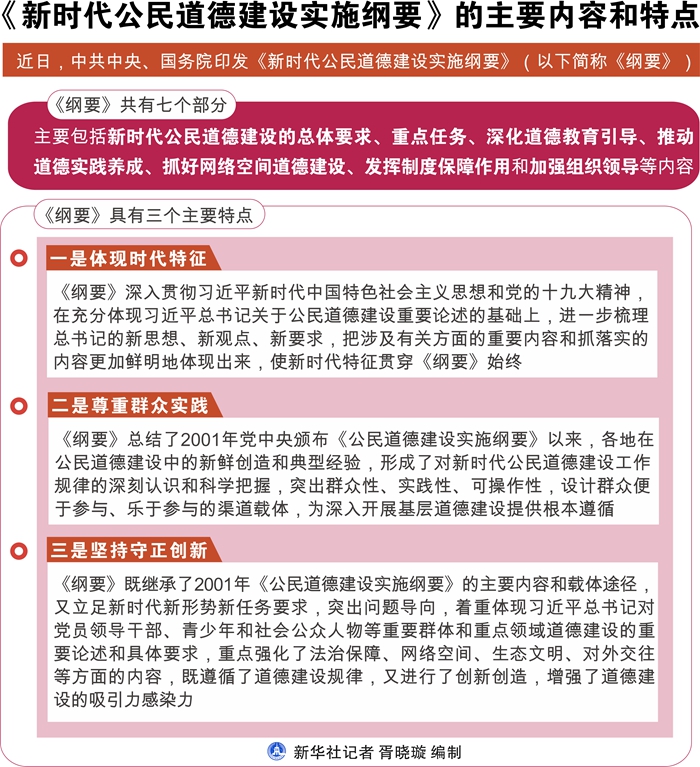 　　答：《纲要》共有七个部分，主要包括新时代公民道德建设的总体要求、重点任务、深化道德教育引导、推动道德实践养成、抓好网络空间道德建设、发挥制度保障作用和加强组织领导等内容。　　《纲要》具有三个主要特点：一是体现时代特征。《纲要》深入贯彻习近平新时代中国特色社会主义思想和党的十九大精神，在充分体现习近平总书记关于公民道德建设重要论述的基础上，进一步梳理总书记的新思想、新观点、新要求，把涉及有关方面的重要内容和抓落实的内容更加鲜明地体现出来，使新时代特征贯穿《纲要》始终。二是尊重群众实践。《纲要》总结了2001年党中央颁布《公民道德建设实施纲要》以来，各地在公民道德建设中的新鲜创造和典型经验，形成了对新时代公民道德建设工作规律的深刻认识和科学把握，突出群众性、实践性、可操作性，设计群众便于参与、乐于参与的渠道载体，为深入开展基层道德建设提供根本遵循。三是坚持守正创新。《纲要》既继承了2001年《公民道德建设实施纲要》的主要内容和载体途径，又立足新时代新形势新任务要求，突出问题导向，着重体现习近平总书记对党员领导干部、青少年和社会公众人物等重要群体和重点领域道德建设的重要论述和具体要求，重点强化了法治保障、网络空间、生态文明、对外交往等方面的内容，既遵循了道德建设规律，又进行了创新创造，增强了道德建设的吸引力感染力。　　问：推进新时代公民道德建设，需要着重在哪些方面下功夫？　　答：推进新时代公民道德建设，需要我们深入学习领会习近平总书记关于道德建设的重要论述，切实增强公民道德建设的责任感使命感，着重在以下方面狠下功夫。一是聚力培养担当民族复兴大任的时代新人。习近平总书记强调，担当民族复兴大任的时代新人，必须是在思想水平、政治觉悟、道德品质、文化素养、精神状态等方面同新时代要求相符合的。这是公民道德建设的出发点和落脚点，一切工作都要聚焦这个目标，须臾不能偏离。要不断深化对时代新人丰富内涵、时代特质、根本要求的认识和理解，更好地推进公民道德建设，担负起培养时代新人的重要职责。二是坚持以社会主义核心价值观为引领。社会主义核心价值观是当代中国在价值观念上的最大公约数，其实就是一种德，既是个人的德，也是国家的德、社会的德。要将国家价值目标、社会价值准则和公民价值规范，有机融入公民道德建设各方面、全过程，更好发挥出引领作用。三是大力夯实基层基础。公民道德建设对象在基层、主体在基层，必须瞄准基层需求，创新基层工作，推动公民道德建设提质量、上水平，扎实推进新时代文明实践中心和县级融媒体中心建设，夯实基层阵地，讲好美德故事，特别注重加强网络道德建设，推动网络成为正能量的集散地。四是强化道德建设的法治保障。法律是成文的道德，道德是内心的法律，道德建设离不开法治保障。要推动《社会主义核心价值观融入法治建设立法修法规划》的贯彻落实，建立社会主义核心价值观入法入规协调机制。要把社会主义道德要求融入社会治理，探索建立重大公共政策道德风险评估机制，健全各行各业规章制度，完善市民公约、村规民约、学生守则、团体章程等。要加强道德领域突出问题专项治理，不断净化社会文化环境。　　问：在抓好网络空间道德建设方面，《纲要》有哪些具体规定？　　答：在抓好网络空间道德建设方面，《纲要》强调，一要加强网络内容建设。深入实施网络内容建设工程，发展积极向上的网络文化，让正确道德取向成为网络空间的主流。二要培养文明自律网络行为。建立和完善网络行为规范，培育符合互联网发展规律、体现社会主义精神文明建设要求的网络伦理、网络道德，倡导文明办网、文明上网，推进网民网络素养教育，引导广大网民尊德守法、文明互动、理性表达，自觉维护良好网络秩序。三要丰富网上道德实践。积极培育和引导互联网公益力量，加强网络公益宣传，拓展“互联网+公益”“互联网+慈善”模式，广泛开展形式多样的网络公益、网络慈善活动。四要营造良好网络道德环境。严格依法管网治网，强化网络综合治理，建立完善新技术新应用道德评估制度，维护网络道德秩序；开展网络治理专项行动，加大对网上突出问题的整治力度，反对网络暴力行为，依法惩治网络违法犯罪，促进网络空间日益清朗。　　问：在深化道德领域突出问题治理方面，有哪些部署？　　答：道德建设既要靠教育倡导，也要靠有效治理。《纲要》强调，要综合施策、标本兼治，运用经济、法律、技术、行政和社会管理、舆论监督等各种手段，有力惩治失德败德、突破道德底线的行为。要组织开展道德领域突出问题专项治理，不断净化社会文化环境。针对污蔑诋毁英雄、伤害民族感情的恶劣言行，特别是对于损害国家尊严、出卖国家利益的媚外分子，要依法依规严肃惩戒，发挥警示教育作用。针对食品药品安全、产品质量安全、生态环境、社会服务、公共秩序等领域群众反映强烈的突出问题，要逐一进行整治，让败德违法者受到惩治、付出代价。建立惩戒失德行为常态化机制，形成扶正祛邪、惩恶扬善的社会风气。